Белова Ольга Вячеславовна  МДОУ «Детский сад «Светлячок», Нижегородская область, Ковернинский район, д. Гавриловка.Логопедическое занятие «День Победы»Цель:Закреплять знания о военных профессиях и военном транспорте.Развивать умение грамматически правильно строить своё высказывание,Развивать координацию речи с движениями, зрительное восприятие, слуховое внимание, память, мышление.Воспитывать патриотические чувства.Материал:Схема «Путаница»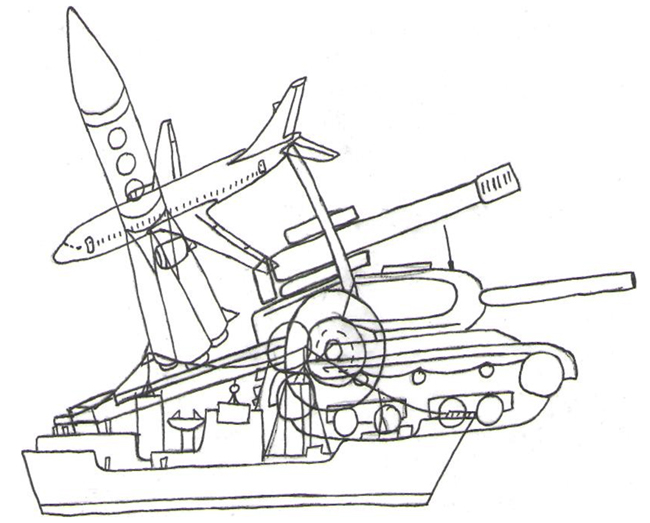 Сюжетные картинки (рабочий, сталевар, кузнец, плотник, тракторист, строитель)Схемы предметов, выложенные из счетных палочек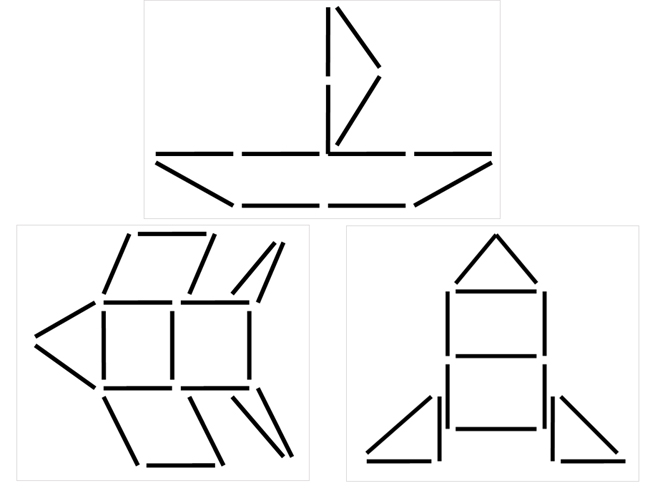 Счетные палочки.Пособие «Разрезные картинки» (салют).Возраст детей: старшая группа (5-6 лет).Ход занятия.Орг. момент:Логопед: Какой великий праздник отмечает наша страна и все мы 9 Мая?Дети: день Победы.Логопед. Правильно, сегодня наше занятие будет посвящено этой знаменательной дате. Прежде, чем наступил День Победы, была длинная, кровопролитная война. Наши дедушки и прадедушки защищали, охраняли нашу Родину от захватчиков. Давайте вспомним, кем были наши прадедушки во время войны, назовем военные профессии.Логопед: В артиллерии служили кто?Дети Артиллеристы.Логопед: В пехоте?Дети Пехотинцы.Логопед: В танковых войскахДети Танкисты.Логопед: На море несли службуДети МорякиЛогопед: В воздухе охраняли РодинуДети ЛетчикиЛогопед: На границеДети ПограничникиЛогопед: В ракетных войскахДети РакетчикиЛогопед: А какая же есть военная техника? Посмотрите внимательно на картину и найдите всё, что здесь нарисовано.Дети Самолет, ракета, танк, корабль.Логопед: Исправьте ошибки в игре «Кто, на чем ездит, плавает, летает?»Логопед: На самолете летает танкистДети На самолете летает летчикЛогопед: На ракете летают морякиДети На ракете летают космонавтыЛогопед: На корабле плавают танкистыДети На корабле плавают морякиЛогопед: На танке ездят космонавтыДети На танке ездят танкисты.Логопед: А теперь слушайте внимательно загадки. Отгадки будем выкладывать из палочек.Не машет крылом, а летает.Не птица, а всех обгоняет.Дети Самолет.Логопед: Ходит город – великан на работу в океан.Дети Корабль.Логопед: Распустила алый хвост,Улетела в стаю звезд.Наш народ построил этуМежпланетную …Дети РакетуЛогопед: Ползёт черепаха – стальная рубаха.Враг в овраг, а она, где враг.Не знает ни горя, ни страха.Что это за черепаха?Дети Танк.Физкультминутка «Самолёт».Руки в стороны – в полет                                       дети бегут на носочках по кругу,Отправляет самолёт.                                               руки в стороныПравое крыло вперёд,                                            поворот через правое плечо,Левое крыло вперед,                                              поворот через левое плечо,Полетел наш самолётЛогопед: Ребята, а пословицы о солдатах, о войне вы знаете?Дети Знаем.Логопед: Тогда помогайте мне. Я буду начинать пословицу, а вы заканчивайте.Где смелость –Дети Там победа.Логопед: Трудно в учении,Дети Легко в бою.Логопед: Один в поле –Дети: Не воин.Логопед: Один за всех,Дети И все за одного.Логопед: Молодцы! После войны нужно было восстанавливать наши города, деревни, разрушенные войной. Поднимать промышленность, сельское хозяйство. Работники каких профессий стали залечивать раны войны?У станка он дни и ночи.Всё умеет, он…Дети Рабочий.Логопед: Печь гудит, как самовар,Сталь в ней варит…Дети Сталевар.Логопед: Пламя пышет жаром,Льётся пот с лица.Звонко бьёт по сталиМолот…Дети Кузнеца.Логопед: До работы он охотник,День-деньской с рубанком, Кто?Дети Плотник.Логопед: Под весенний птичий свистПашет землю…Дети Тракторист.Логопед: Лесов строительных он жительВозводит нам дома…Дети Строитель.Логопед: А теперь вам следующее задание. Составьте предложение по этим картинкам. Например, На тракторе работает тракторист.Дети Тракторист пашет землю.Строитель строит крепкий дом.Логопед: Как вы думаете, что делает праздничным, запоминающимся, праздник 9 Мая – День Победы.Дети Салют.Логопед: Правильно, давайте с вами соберем картинки с изображением салюта.Итог занятия. Какому празднику было посвящено наше занятие? О ком мы говорили? Какие военные профессии вы вспомнили? Что получилось на занятии? Над чем можно поработать?